VYHLASUJE 3. ROČNÍK SÚŤAŽE DETSKEJ KERAMIKYna tému„Čarovný hmyz“„Hmyz vymiera 8-krát rýchlejšie ako cicavce, vtáky a plazy. Drobné živočíchy sú pritom kľúčové pre fungovanie všetkých ekosystémov sveta. Pre väčšie zvieratá slúžia ako potrava, opeľujú rastliny a sú aj rozkladačmi odumretých organizmov. Až 95% živočíšnych druhov na planéte zastupuje práve hmyz. Vedci zistili, že za posledných 30 rokov ubudli tri štvrtiny jedincov. Pripomeňte si ich dôležitosť a vytvorte z hliny hmyz, ktorý vás najviac zaujal, či je to už pavúk, včela, čmeliak, motýľ, lienka, stonožka.....“ Organizátor:	 			Centrum voľného času, Východná 9, Trenčín Súťažná kategória:	žiaci I. stupňa ZŠ, keramické dielne pre deti v okrese Trenčín Cieľ súťaže: 	Cieľom súťaže je vyzvať mladých umelcov k vlastnej tvorbe, podporiť ich umelecký rozvoj a poskytnúť im priestor na prezentáciu svojho diela a následnú konfrontáciu s dielami svojich „kolegov“.  Súťažou chceme podporiť záujem detí o lokálnu keramiku, vyhľadávať tvorivé talenty a zároveň si pripomenúť dôležitosť hmyzu na našej planéte. Podmienky súťaže: 			3D práca										Kritériá hodnotenia:			vystihnutie myšlienky 					kompozícia a prevedenieKaždá organizácia sa môže zúčastniť max. 10 výrobkami. Výber prác realizuje organizácia za pomoci svojich kompetentných pedagógov, ako i na základe záujmu, schopnosti a umeleckého nadania žiakov.Ku každej práci je potrebné uviesť: meno a priezvisko žiaka, názov školy a trieduTermín dodania prác: 		do 31. 05. 2023 na adresu Centrum voľného času, Východná 9, 911 08 TrenčínZaslané diela bude hodnotiť odborná porota.O termíne odovzdania cien Vás budeme včas informovať. 	Zásady ochrany osobných údajov– oboznámiť účastníkov súťaže!Dotknuté osoby svojou účasťou na súťaži berú na vedomie zásady ochrany osobných údajov.Spracovanie uvedených osobných údajov pri prácach vykonajú všetky subjekty zapojené v organizácii predmetnej súťaže výlučne pre účely jej realizácie. Svojou účasťou na súťaží berú dotknuté osoby na vedomie, že ich osobné údaje v rozsahu meno, priezvisko, ročník, škola a súťažné práce môžu byť zverejnené na webových a FB stránkach CVČ a mesta Trenčín a v trenčianskych novinách INFO. Poskytnuté osobné údaje môžu byť ďalej spracované na archivačné a štatistické účely. Dotknuté osoby berú na vedomie, že majú právo požadovať od prevádzkovateľa prístup k poskytnutým osobným údajom, právo na opravu osobných údajov, právo na vymazanie osobných údajov, právo na obmedzenie spracúvania osobných údajov, právo namietať spracúvanie osobných údajov, právo na prenosnosť osobných údajov, právo podať návrh na začatie konania podľa Zákona 18/2018 Z. z. Kontaktná osoba pre poskytovanie informácií dotknutým osobám je vždy uvedená na webovom sídle prevádzkovateľa. Osobné údaje nebudú poskytnuté iným, ako tu uvedeným príjemcom bez súhlasu dotknutých osôb. Kontakt: 0902 911 174   kasickova.cvctn@gmail.com S pozdravomMgr. J. Kašičková Depešováriaditeľka CVČ TrenčínŠtítky na jednotlivé práce   3. ročník súťaže detskej keramiky – téma: Čarovný hmyz 2024 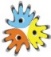    3. ročník súťaže detskej keramiky – téma: Čarovný hmyz 2024 ZŠ: Trieda:Názov práce:Názov práce:    3. ročník súťaže detskej keramiky – téma: Čarovný hmyz 2024    3. ročník súťaže detskej keramiky – téma: Čarovný hmyz 2024ZŠ: Trieda:Názov práce:Názov práce:   3. ročník súťaže detskej keramiky – téma: Čarovný hmyz 2024   3. ročník súťaže detskej keramiky – téma: Čarovný hmyz 2024ZŠ: Trieda:Názov práce:Názov práce:   3. ročník súťaže detskej keramiky – téma: Čarovný hmyz 2024   3. ročník súťaže detskej keramiky – téma: Čarovný hmyz 2024ZŠ: Trieda:Názov práce:Názov práce:   3. ročník súťaže detskej keramiky – téma: Čarovný hmyz 2024   3. ročník súťaže detskej keramiky – téma: Čarovný hmyz 2024ZŠ: Trieda:Názov práce:Názov práce:  3. ročník súťaže detskej keramiky – téma: Čarovný hmyz 2024  3. ročník súťaže detskej keramiky – téma: Čarovný hmyz 2024ZŠ: Trieda:Názov práce:Názov práce: